Teme pentru proiecte de diplomă și disertațieCadru didactic: Prof.dr.ing. Adina AștileanContact: adina.astilean@aut.utcluj.ro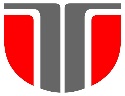 Universitatea Tehnică din Cluj-NapocaFacultatea de Automatică și CalculatoareDomeniul: Ingineria SistemelorProgramul de studiu: Automatică și Informatică Aplicatăanul universitar: 2017-2018Nr. crt.Titlul temeiScurta descriereCerințe /Cunoștințe necesareNivel (licenta/ master)1.Sistem de avertizare pentru persoanele cu deficiente de auzDezvoltarea unei aplicatii suport pentru persoane cu dizabilitati auditiveCunostinte privind dezvoltarea aplicatiilor mobile utilizand Android; tehnici de modelare; tehnologii de comunicatie.Master2.Simularea poluarii atmosferice din zonele urbaneRealizarea masuratorilor destinate culegerii informatiilor de interes, in puncte reprezentative; simularea comportamentului utilizand datele masurateCunostinte privind retele de senzori, modelarea sistemelor, dezvoltarea aplicatiilor mobile, algoritmi de predictie.Master3.Sistem de planificare a consultaţiilor medicaleImplementarea unei aplicatii care sa asigure accesul pacientilor la consultatii intr-un timp cat mai scurt, luand in considerare diferite categorii de urgente. Algoritmi de planificare, limbaje de programareMaster4.Reducerea poluării sonore în mediul urbanDezvoltarea unei aplicatii pentru reducerea poluării sonore în mediul urbanCunostinte privind dezvoltarea aplicatiilor mobile utilizand Android; algoritmi de rutareMaster5.Sistem de administrare a unui parc autoProiectarea unei aplicatii care sa asigure utilizarea eficienta a mijloacelor de transport existente intr-un parc autoCunostinte privind dezvoltarea aplicatiilor mobile utilizand Android; algoritmi de planificareMaster6.Sistem pentru detectia si stingerea incendiilorDezvoltarea unui sistem destinat detectiei focarelor si stingerii incendiilor, prevazut cu functii de alarmare Utilizarea placii de dezvoltare Intel Galileo, programare in mediul Arduino, modelare, algoritmiLicenta7.Sistem inteligent de iluminat interiorDezvoltarea unui sistem de iluminat interior eficient, economic si  adaptabil la conditiile de mediu si la cerintele utilizatorilor Utilizarea placii de dezvoltare Intel Galileo; programare in mediul Arduino, modelare, algoritmiLicenta8.Sistem de securitate integrat Dezvoltarea unui sistem de securitate integrat pentru spatii interioare si exterioareUtilizarea placii de dezvoltare Raspberry Pi; limbajul de programare Python, modelare algoritmiLicenta9.Sistem de planificare a unor categorii de resurse in orasele inteligenteProiectarea si implementarea unui sistem de planificare a clientilor la statiile de incarcare a vehiculelor electrice Algoritmi de planificare, modelare, programare functionalaLicenta/Master10.Sistem suport pentru persoane in varstaDezvoltarea unui sistem suport pentru supravegherea si ghidarea deplasarii persoanelor in varstaCunostinte privind dezvoltarea aplicatiilor mobile destinate platformei Android, modelare, algoritmiLicenta/Master11.Aplicatie suport pentru cresterea eficientei transferului tehnologic Modelarea si implementarea unei aplicatii de transfer tehnologic in industria biofarmaceutica, utilzand module Syncade Cunostinte privind utilizarea modulelor Syncade, limbaje de programare, modelareLicenta/Master12Sistem de control al calitatii apeiProiectarea si implementarea unui sistem experimental pentru controlul calitatii apeiProgramare PLC, modelare, sinteza unui algoritm de control al calitatii apeiLicenta